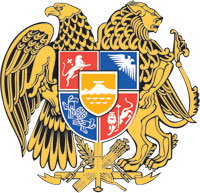 ՀԱՅԱՍՏԱՆԻ ՀԱՆՐԱՊԵՏՈՒԹՅԱՆ ԿԱՌԱՎԱՐՈՒԹՅՈՒՆՈ  Ր  Ո  Շ  Ո Ւ  Մ21 ապրիլի 2023 թվականի  N         -ՆՀԱՅԱՍՏԱՆԻ ՀԱՆՐԱՊԵՏՈՒԹՅԱՆ ԿԱՌԱՎԱՐՈՒԹՅԱՆ 2004 ԹՎԱԿԱՆԻ ՄԱՐՏԻ 11-Ի N 408-Ն ՈՐՈՇՄԱՆ ՄԵՋ ՓՈՓՈԽՈՒԹՅՈՒՆՆԵՐ ԵՎ ԼՐԱՑՈՒՄՆԵՐ ԿԱՏԱՐԵԼՈՒ ՄԱՍԻՆ-----------------------------------------------------------------------------------------------------------Ղեկավարվելով «Պետական ոչ առևտրային կազմակերպությունների մասին» Հայաստանի Հանրապետության օրենքի 11-րդ հոդվածի 3-րդ մասով և «Նորմատիվ իրավական ակտերի մասին» Հայաստանի Հանրապետության օրենքի 33-րդ և 34-րդ հոդվածներով՝ Հայաստանի Հանրապետության կառավարությունը                ո ր ո շ ու մ   է.1. Հայաստանի Հանրապետության կառավարության 2004 թվականի մարտի 11-ի «Կրթական տեխնոլոգիաների ազգային կենտրոն» պետական ոչ առևտրային կազմակերպություն ստեղծելու և «Կրթական տեխնոլոգիաների ազգային կենտրոն» պետական ոչ առևտրային կազմակերպության կանոնադրությունը հաստատելու մասին» N 408-Ն որոշման (այսուհետ՝ որոշում) մեջ կատարել հետևյալ փոփոխությունները և լրացումները.որոշման 3-րդ կետի «ա» ենթակետի երկրորդ պարբերության և որոշմամբ հաստատված հավելվածի 11-րդ կետի «ա» ենթակետի մեջ «հանրակրթական» բառը փոխարինել «կրթական» բառով.որոշման 3-րդ կետի «ա» ենթակետը լրացնել հետևյալ բովանդակությամբ նոր պարբերությամբ՝«հեռավար կրթության կազմակերպումը.».որոշման հավելվածի 11-րդ կետը լրացնել հետևյալ բովանդակությամբ նոր՝ «զ» ենթակետով՝«զ) հեռավար կրթության կազմակերպումը։».ուժը կորցրած ճանաչել որոշման հավելվածի 16-րդ կետի «ժգ» ենթակետը. որոշման հավելվածի 20-րդ կետում՝ա․ «դ» ենթակետում «Հայաստանի Հանրապետության տրանսպորտի և կապի նախարարությունից» բառերը փոխարինել «Էլեկտրոնային կառավարման ենթակառուցվածքների ներդրման գրասենյակ» փակ բաժնետիրական ընկերությունից» բառերով,բ․ «ե» ենթակետում «Կրթության ազգային ինստիտուտ» փակ բաժնետիրական ընկերությունից» բառերը փոխարինել «Կրթության զարգացման և նորարարությունների ազգային կենտրոն» հիմնադրամից» բառերով.6) որոշման հավելվածի 23-րդ կետում «յուրաքանչյուր 2 ամիսը մեկ» բառերը փոխարինել «տարեկան առնվազն 4» բառերով:2. Սույն որոշումն ուժի մեջ է մտնում պաշտոնական հրապարակմանը հաջորդող oրվանից:       ՀԱՅԱՍՏԱՆԻ ՀԱՆՐԱՊԵՏՈՒԹՅԱՆ                         ՎԱՐՉԱՊԵՏ	                                           Ն. ՓԱՇԻՆՅԱՆԵրևան                                                        